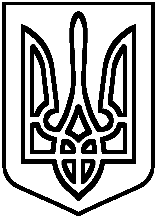 ФАСТІВСЬКА  РАЙОННА  ДЕРЖАВНА  АДМІНІСТРАЦІЯВІДДІЛ  ОСВІТИОПОРНИЙ  ЗАКЛАД ЗАГАЛЬНОЇ СЕРЕДНЬОЇ ОСВІТИ КОЖАНСЬКИЙ НАВЧАЛЬНО-ВИХОВНИЙ КОМПЛЕКС«ЗАКЛАД ЗАГАЛЬНОЇ СЕРЕДНЬОЇ ОСВІТИ І-ІІІ СТУПЕНІВ –ЗАКЛАД  ДОШКІЛЬНОЇ ОСВІТИ»НАКАЗ23 вересня 2019  р.                                                                                № 94-оПро запобігання харчовим отруєнням та інфекційним захворюванням учнів закладу освіти    З метою запобігання харчових отруєнь та збереження життя і здоров’я дітейНАКАЗУЮ:Кухарю шкільної їдальні Поліщук Д.М.:1.1.  Забезпечити суворе дотримання санітарно-гігієнічних норм щодо утримання приміщення їдальні.Чітко дотримуватись технології приготування їжі та правил миття посуду.Бракеражній комісії:Забезпечити контроль за якістю продуктів, що надходять у їдальню та за якістю приготування блюд.Висвітлювати у бракеражному журналі готової продукції щоденну перевірку якості приготовлених блюд. Класним керівникам та класоводам:Передбачити проведення тематичних бесід з питань профілактики харчових отруєнь та інфекційних захворювань у виховних планах роботи на 2019-2020 навчальний рік. Провести класні батьківські збори, на яких обговорити питання отруєння грибами та заборону закупівлі грибних консерв домашнього приготування.                                                                                              до 23.10.19 р.Провести бесіди з питань надання спеціалізованої медичної допомоги в разі харчових отруєнь, в тому числі грибами.                                                                                              до 04.10.19 р.  Заступнику директора з виховної роботи Здоровець С. Я.:До 04 жовтня 2019  року оформити стенди та попереджувальні плакати з інформацією про загрозу та шляхи харчових отруєнь, в тому числі грибами.У разі виявлення харчових отруєнь своєчасно інформувати персонал медичних закладів та відділ освіти.Контроль за виконанням   даного наказу покласти на заступника директора з НВР Фещенко І.Г.Директор Кожанського закладу                                                   І.І. МусієнкоЗ наказом ознайомлені:                                                                 І.Г. Фещенко                                                                                                          С.Я. Здоровець                                                                                                         Д.М. Поліщук 